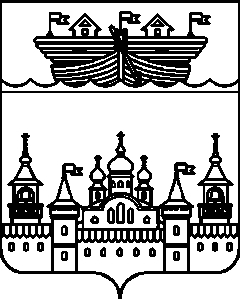 АДМИНИСТРАЦИЯБЛАГОВЕЩЕНСКОГО СЕЛЬСОВЕТАВОСКРЕСЕНСКОГО МУНИЦИПАЛЬНОГО РАЙОНАНИЖЕГОРОДСКОЙ ОБЛАСТИПОСТАНОВЛЕНИЕ03 декабря 2019 года	 № 74Об утверждении технологической схемы административного регламента администрации Благовещенского сельсовета Воскресенского муниципального района Нижегородской области по оказанию муниципальной услуги «Выдача разрешения на вырубку или проведение иных работ, связанных со сносом или пересадкой зеленых насаждений на территории Благовещенского сельсовета Воскресенского муниципального района Нижегородской области»В соответствии Федеральным законом от 27 июля 2010 года №210-ФЗ «Об организации предоставления государственных и муниципальных услуг», в целях приведения в соответствие с действующим законодательством, администрация Благовещенского сельсовета Воскресенского муниципального района Нижегородской области постановляет:1.Утвердить технологическую схему административного регламента администрации Благовещенского сельсовета Воскресенского муниципального района Нижегородской области по оказанию муниципальной услуги «Выдача разрешений на вырубку деревьев и кустарников на территории Благовещенского сельсовета Воскресенского муниципального района Нижегородской области».2.Разместить настоящее постановление на официальном сайте администрации Воскресенского муниципального района.3.Контроль за выполнением настоящего постановления оставляю за собой.Глава администрации  Благовещенского сельсовета						А.С.ЛепехинРаздел 4. "Документы, предоставляемые заявителем для получения "подуслуги"Утверждено Постановлением администрацииБлаговещенского сельсоветаВоскресенского муниципального районаНижегородской областиот 3 декабря 2019 года №74Раздел 1. "Общие сведения о государственной услуге"Утверждено Постановлением администрацииБлаговещенского сельсоветаВоскресенского муниципального районаНижегородской областиот 3 декабря 2019 года №74Раздел 1. "Общие сведения о государственной услуге"Утверждено Постановлением администрацииБлаговещенского сельсоветаВоскресенского муниципального районаНижегородской областиот 3 декабря 2019 года №74Раздел 1. "Общие сведения о государственной услуге"№ПараметрЗначение параметра/состояние1.Наименование органа, предоставляющего услугуАдминистрация Благовещенского сельсовета  Воскресенского муниципального района Нижегородской области2.Номер услуги в федеральном реестре3.Полное наименование услугиВыдача разрешения на вырубку или проведение иных работ, связанных со сносом или пересадкой зеленых насаждений на территории Благовещенского сельсовета Воскресенского муниципального района Нижегородской области4.Краткое наименование услугинет5.Административный регламент предоставления государственной услуги Постановление администрации Благовещенского сельсовета Воскресенского муниципального района от 29 апреля 2016 № 40 года " Об утверждении административного регламента администрации Благовещенского сельсовета по предоставлению муниципальной услуги «Выдача разрешения на вырубку или проведение иных работ, связанных со сносом или пересадкой зеленых насаждений на территории Благовещенского сельсовета Воскресенского муниципального района Нижегородской области»6. Перечень "подуслуг"Выдача разрешения на вырубку или проведение иных работ, связанных со сносом или пересадкой зеленых насаждений на территории Благовещенского сельсовета.7.Способы оценки качества предоставления государственной услугирадиотелефонная  связьэлектронная почталичноРаздел 2. "Общие сведения о подуслугах"Раздел 2. "Общие сведения о подуслугах"Раздел 2. "Общие сведения о подуслугах"Раздел 2. "Общие сведения о подуслугах"Раздел 2. "Общие сведения о подуслугах"Раздел 2. "Общие сведения о подуслугах"Раздел 2. "Общие сведения о подуслугах"Раздел 2. "Общие сведения о подуслугах"Раздел 2. "Общие сведения о подуслугах"Раздел 2. "Общие сведения о подуслугах"Раздел 2. "Общие сведения о подуслугах"Раздел 2. "Общие сведения о подуслугах"Раздел 2. "Общие сведения о подуслугах"Раздел 2. "Общие сведения о подуслугах"№Наименование "подуслуги"Срок предоставления в зависимости от условийСрок предоставления в зависимости от условийОснования отказа в приеме документовОснования для отказа в предоставлении "подуслуги"Основания приостановления предоставления "подуслуги"Срок приостановления подуслугиПлата за предоставление "подуслуги"Плата за предоставление "подуслуги"Плата за предоставление "подуслуги"Способ обращения за получением "подуслуги"Способ получения результата "подуслуги"№Наименование "подуслуги"При подаче заявления по месту жительства (месту нахождения юр.лица)При подаче заявления не по месту жительства (по месту обращения)Основания отказа в приеме документовОснования для отказа в предоставлении "подуслуги"Основания приостановления предоставления "подуслуги"Срок приостановления подуслугиНаличие платы (государственной пошлины"Реквизиты нормативного правового акта, являющегося основанием для взимания платы (государственной пошлины)КБК для взимания платы (государственной пошлины), в том числе для МФЦСпособ обращения за получением "подуслуги"Способ получения результата "подуслуги"1Выдача разрешения на вырубку или проведение иных работ, связанных со сносом или пересадкой зеленых насаждений на территории Владимирского сельсовета30 дней30 днейв заявлении не указаны полное название организации-заявителя либо фамилия, имя и отчество гражданина, направившего обращение, и почтовый адрес, по которому должен быть направлен ответ,текст заявления не поддается прочтению, заявление и документы подаются ненадлежащим заявителем,  представлены не все документы, или их оформление не соответствует предъявляемым требованиямИсчерпывающий перечень оснований для отказа в предоставлении муниципальной услуги:
- текст заявления не поддается прочтению;
- в заявлении не указаны фамилия, имя, отчество, почтовый адрес, по а) наличие в документах и материалах, представленных заявителем, недостоверной или искаженной информации;
б) отказ от возмещения ущерба, причиненного вырубкой зеленых насаждений;
в) предоставление заявки не установленной формы;
г) при истекших сроках согласований.нет;нетбесплатнонетнетлично,  через уполномоченного представителя, через МФЦлично,  через уполномоченного представителя, через МФЦРаздел 3. Сведения о заявителях "подуслуги"Раздел 3. Сведения о заявителях "подуслуги"Раздел 3. Сведения о заявителях "подуслуги"Раздел 3. Сведения о заявителях "подуслуги"Раздел 3. Сведения о заявителях "подуслуги"Раздел 3. Сведения о заявителях "подуслуги"Раздел 3. Сведения о заявителях "подуслуги"Раздел 3. Сведения о заявителях "подуслуги"№ п/пКатегории лиц, имеющих право на получение "подуслуги"Документ, подтверждающий правомочие заявителя соответствующей категории на получение "подуслуги"Установленные требования к документу, подтверждающему правомочие заявителя соответствующей категории на получение "подуслуги"Наличие возможности подачи заявления на предоставление "подуслуги" представителями заявителяИсчерпывающий перечень лиц,  имеющих право на подачу заявления от имени заявителяНаименование документа, подтверждающего право подачи заявления от имени заявителяУстановленные требования к документу, подтверждающему право подачи заявления от имени заявителя1Выдача разрешения на вырубку или проведение иных работ, связанных со сносом или пересадкой зеленых насаждений на территории Благовещенского сельсоветаВыдача разрешения на вырубку или проведение иных работ, связанных со сносом или пересадкой зеленых насаждений на территории Благовещенского сельсоветаВыдача разрешения на вырубку или проведение иных работ, связанных со сносом или пересадкой зеленых насаждений на территории Благовещенского сельсоветаВыдача разрешения на вырубку или проведение иных работ, связанных со сносом или пересадкой зеленых насаждений на территории Благовещенского сельсоветаВыдача разрешения на вырубку или проведение иных работ, связанных со сносом или пересадкой зеленых насаждений на территории Благовещенского сельсоветаВыдача разрешения на вырубку или проведение иных работ, связанных со сносом или пересадкой зеленых насаждений на территории Благовещенского сельсоветаВыдача разрешения на вырубку или проведение иных работ, связанных со сносом или пересадкой зеленых насаждений на территории Благовещенского сельсоветаЮридические лица, индивидуальные предприниматели, физические лицадокумент, удостоверяющий личностьнетнетнетдокументы, подтверждающие полномочия представителянет№ п/пКатегория документаНаименования доку ментов, которые представляет заявитель для получения "подуслуги"Количество необходимых экземпляров документа с указанием подлинник/копияКоличество необходимых экземпляров документа с указанием подлинник/копияДокумент, предоставляемых по условиюУстановленные требования к документуФорма (шаблон) документаОбразец документа/заполнения документа1Выдача разрешения на вырубку или проведение иных работ, связанных со сносом или пересадкой зеленых насаждений на территории Благовещенского сельсоветаВыдача разрешения на вырубку или проведение иных работ, связанных со сносом или пересадкой зеленых насаждений на территории Благовещенского сельсоветаВыдача разрешения на вырубку или проведение иных работ, связанных со сносом или пересадкой зеленых насаждений на территории Благовещенского сельсоветаВыдача разрешения на вырубку или проведение иных работ, связанных со сносом или пересадкой зеленых насаждений на территории Благовещенского сельсоветаВыдача разрешения на вырубку или проведение иных работ, связанных со сносом или пересадкой зеленых насаждений на территории Благовещенского сельсоветаВыдача разрешения на вырубку или проведение иных работ, связанных со сносом или пересадкой зеленых насаждений на территории Благовещенского сельсоветаВыдача разрешения на вырубку или проведение иных работ, связанных со сносом или пересадкой зеленых насаждений на территории Благовещенского сельсоветаВыдача разрешения на вырубку или проведение иных работ, связанных со сносом или пересадкой зеленых насаждений на территории Благовещенского сельсовета1заявление1) заявление о выдаче Разрешения, в котором указываются:
а) сведения о Заявителе:
- для юридического лица полное и (при наличии) сокращенное наименование, в том числе фирменное наименование, организационно-правовая форма, фамилия, имя отчество руководителя, место нахождения, контактный телефон, идентификационный номер налогоплательщика, банковские реквизиты;
- для индивидуального предпринимателя: фамилия, имя, отчество индивидуального предпринимателя, место его жительства, данные документа, удостоверяющего его личность, идентификационный номер налогоплательщика, банковские реквизиты;
- для физического лица: фамилия, имя, отчество, место его жительства, данные документа, удостоверяющего его личность;
б) основание для вырубки деревьев и кустарников;
в) сведения о местоположении, количестве и видах зеленых насаждений;
2) план-схема расположения зеленых насаждений;
3) разрешение на строительно-монтажные работы.подлинник 1 экз.; формируется в делонетнетнетприложение 2приложение 22копия свидетельства о постановке на учет в налоговом органе и присвоении идентификационного номера налогоплательщикадокумент, удостоверяющий личность заявителя (паспорт гражданина РФ, временное удостоверение личности гражданина по форме № 2П, вид на жительство, общегражданский заграничный паспорт иностранного гражданина РФ (образца 1997 года), разрешение на временное проживание, удостоверение беженца, дипломатический паспорт, паспорт моряка (документ предъявляется лично заявителем)копия 1 экз.; формируется в делокопия 1 экз.; формируется в делонетнет2доверенность (если обратившейся за оказанием муниципальной услуги является представителем юридического или физического лица).доверенность (если обратившейся за оказанием муниципальной услуги является представителем юридического или физического лица).подлинник 1 экз.; формируется в делоподлинник 1 экз.; формируется в делонетнет3согласие заявителя на обработку уполномоченным органом их персональных данных, оформленное в соответствии с требованиями Федерального закона от 27.07.2006 года № 152-ФЗ "О персональных данных", при этом срок действия, в течение которого действует согласие, должен быть не менее срока действия разрешениясогласие заявителя на обработку уполномоченным органом их персональных данных, оформленное в соответствии с требованиями Федерального закона от 27.07.2006 года № 152-ФЗ "О персональных данных", при этом срок действия, в течение которого действует согласие, должен быть не менее срока действия разрешенияподлинник 1 экз.; формируется в делоподлинник 1 экз.; формируется в делонетнетнетнетРаздел 5. "Документы и сведения, получаемые посредством межведомственного информационного взаимодействия"Раздел 5. "Документы и сведения, получаемые посредством межведомственного информационного взаимодействия"Раздел 5. "Документы и сведения, получаемые посредством межведомственного информационного взаимодействия"Раздел 5. "Документы и сведения, получаемые посредством межведомственного информационного взаимодействия"Раздел 5. "Документы и сведения, получаемые посредством межведомственного информационного взаимодействия"Раздел 5. "Документы и сведения, получаемые посредством межведомственного информационного взаимодействия"Раздел 5. "Документы и сведения, получаемые посредством межведомственного информационного взаимодействия"Реквизиты актуальной технологической карты межведомственного взаимодействияНаименование запрашиваемого документа (сведения)Перечень и состав сведений, запрашиваемых в рамках межведомственного информационного взаимодействияНаименование органа (организации), направляющего (ей) межведомственный запросНаименование органа (организации), в адрес которого (ой) направляется межведомственный запросSID электронного сервисаСрок осуществления межведомственного  информационного взаимодействияВыдача разрешения на вырубку или проведение иных работ, связанных со сносом или пересадкой зеленых насаждений на территории Благовещенского сельсоветаВыдача разрешения на вырубку или проведение иных работ, связанных со сносом или пересадкой зеленых насаждений на территории Благовещенского сельсоветаВыдача разрешения на вырубку или проведение иных работ, связанных со сносом или пересадкой зеленых насаждений на территории Благовещенского сельсоветаВыдача разрешения на вырубку или проведение иных работ, связанных со сносом или пересадкой зеленых насаждений на территории Благовещенского сельсоветаВыдача разрешения на вырубку или проведение иных работ, связанных со сносом или пересадкой зеленых насаждений на территории Благовещенского сельсоветаВыдача разрешения на вырубку или проведение иных работ, связанных со сносом или пересадкой зеленых насаждений на территории Благовещенского сельсоветаВыдача разрешения на вырубку или проведение иных работ, связанных со сносом или пересадкой зеленых насаждений на территории Благовещенского сельсоветаправо устанавливающий документ на имущество (свидетельство на право собственности на имущество) Если заявитель не представил документы (их копии, сведения о них), которые находятся в распоряжении органов государственной власти и органов местного самоуправления подведомственных им организациях, администрация направляет межведомственный запрос в Федеральную службу государственной регистрации, кадастра и картографии Российской Федерации (Росреестр)право устанавливающий документ на имущество (свидетельство на право собственности на имущество) Если заявитель не представил документы (их копии, сведения о них), которые находятся в распоряжении органов государственной власти и органов местного самоуправления подведомственных им организациях, администрация направляет межведомственный запрос в Федеральную службу государственной регистрации, кадастра и картографии Российской Федерации (Росреестр)Администрация Благовещенского сельсоветаФедеральная служба государственной регистрации, кадастра и картографии Российской Федерации (Росреестр)5 рабочих днейправо устанавливающий документ на земельный участок (свидетельство на право собственности на землю бессрочного (постоянного) пользования землей, (для ранее сформированных земельных участков) Если заявитель не представил документы (их копии, сведения о них), которые находятся в распоряжении органов государственной власти и органов местного самоуправления, подведомственных им организациях, администрация направляет межведомственный запрос в Федеральную службу государственной регистрации, кадастра и картографии Российской Федерации (Росреестр)право устанавливающий документ на земельный участок (свидетельство на право собственности на землю бессрочного (постоянного) пользования землей, (для ранее сформированных земельных участков) Если заявитель не представил документы (их копии, сведения о них), которые находятся в распоряжении органов государственной власти и органов местного самоуправления, подведомственных им организациях, администрация направляет межведомственный запрос в Федеральную службу государственной регистрации, кадастра и картографии Российской Федерации (Росреестр)Администрация Благовещенского сельсоветаФедеральная служба государственной регистрации, кадастра и картографии Российской Федерации (Росреестр5 рабочих днейРаздел 6. Результат "подуслуги"Раздел 6. Результат "подуслуги"Раздел 6. Результат "подуслуги"Раздел 6. Результат "подуслуги"Раздел 6. Результат "подуслуги"Раздел 6. Результат "подуслуги"Раздел 6. Результат "подуслуги"Раздел 6. Результат "подуслуги"Раздел 6. Результат "подуслуги"№Документ/документы, являющиеся результатом "подуслуги"Требования к документу/документам, являющимся результатом "подуслуги"Характеристика результата (положительный/отрицательный)Форма документа/документов, являющимся результатом "подуслуги"Образец документа/документов, являющихся результатом "подуслуги"Способ получения результатаСрок хранения невостребованных  заявителем результатовСрок хранения невостребованных  заявителем результатов№Документ/документы, являющиеся результатом "подуслуги"Требования к документу/документам, являющимся результатом "подуслуги"Характеристика результата (положительный/отрицательный)Форма документа/документов, являющимся результатом "подуслуги"Образец документа/документов, являющихся результатом "подуслуги"Способ получения результатав органев МФЦ1.Выдача разрешений на вырубку деревьев и кустарников на территории Благовещенского сельсовета Воскресенского муниципального района Нижегородской области1.Выдача разрешений на вырубку деревьев и кустарников на территории Благовещенского сельсовета Воскресенского муниципального района Нижегородской области1.Выдача разрешений на вырубку деревьев и кустарников на территории Благовещенского сельсовета Воскресенского муниципального района Нижегородской области1.Выдача разрешений на вырубку деревьев и кустарников на территории Благовещенского сельсовета Воскресенского муниципального района Нижегородской области1.Выдача разрешений на вырубку деревьев и кустарников на территории Благовещенского сельсовета Воскресенского муниципального района Нижегородской области1.Выдача разрешений на вырубку деревьев и кустарников на территории Благовещенского сельсовета Воскресенского муниципального района Нижегородской области1.Выдача разрешений на вырубку деревьев и кустарников на территории Благовещенского сельсовета Воскресенского муниципального района Нижегородской области1.Выдача разрешений на вырубку деревьев и кустарников на территории Благовещенского сельсовета Воскресенского муниципального района Нижегородской области1Выдача заявителю разрешения на вырубку деревьев и кустарниковпостановление администрации Благовещенского сельсовета  от 29.04.2016 года № 40положительныйнетнетв Администрации Благовещенского  сельсовета  или МФЦ на бумажном носителе, в электронной формепостоянно5 дней2Направление заявителю уведомления об отказе предоставлении муниципальной услугипостановление администрации Благовещенского сельсовета  от 29.04.2016 года № 40отрицательныйнетнетв Администрации Благовещенского сельсовета или МФЦ на бумажном носителе, в электронной формепостоянно5 днейРаздел 7. "Технологические процессы предоставления "подуслуги"Раздел 7. "Технологические процессы предоставления "подуслуги"Раздел 7. "Технологические процессы предоставления "подуслуги"Раздел 7. "Технологические процессы предоставления "подуслуги"Раздел 7. "Технологические процессы предоставления "подуслуги"Раздел 7. "Технологические процессы предоставления "подуслуги"Раздел 7. "Технологические процессы предоставления "подуслуги"№ п/пНаименование процедуры процессаОсобенности исполнения процедуры процессаСрок исполнения процедуры (процесса)Исполнитель процедуры процессаРесурсы необходимые для выполнения процедуры процессаФормы документов, необходимые для выполнения процедуры и процессаВыдача разрешения на вырубку или проведение иных работ, связанных со сносом или пересадкой зеленых насаждений на территории Благовещенского сельсоветаВыдача разрешения на вырубку или проведение иных работ, связанных со сносом или пересадкой зеленых насаждений на территории Благовещенского сельсоветаВыдача разрешения на вырубку или проведение иных работ, связанных со сносом или пересадкой зеленых насаждений на территории Благовещенского сельсоветаВыдача разрешения на вырубку или проведение иных работ, связанных со сносом или пересадкой зеленых насаждений на территории Благовещенского сельсоветаВыдача разрешения на вырубку или проведение иных работ, связанных со сносом или пересадкой зеленых насаждений на территории Благовещенского сельсоветаВыдача разрешения на вырубку или проведение иных работ, связанных со сносом или пересадкой зеленых насаждений на территории Благовещенского сельсоветаВыдача разрешения на вырубку или проведение иных работ, связанных со сносом или пересадкой зеленых насаждений на территории Благовещенского сельсовета1Прием и регистрация заявления и прилагаемых к нему документовдолжны быть представлены оригиналы документов или заверенные нотариусом копии1 деньАдминистрация Благовещенского  сельсовета МФЦсканерзаявление (приложение 2), опись документов (МФЦ)2Проверка содержания представленных документовПроверка содержания представленных документов4 дняАдминистрация Благовещенского  сельсовета МФЦнетнет3Формирование и направление запросов в органы (организации)за подписью главы администрации3 дняАдминистрация Благовещенского  сельсовета МФЦдоступ к автоматизированным системам, принтер,ключ электронной подписив электронном виде4комиссионное обследованиеобследование деревьев и кустарников на местности1 деньАдминистрация Благовещенского  сельсовета МФЦнетсоставляется акт4Подготовка разрешения на вырубку деревьев и кустарниковизготавливается разрешение2 дняАдминистрация Благовещенского  сельсовета МФЦпринтерразрешение5Предоставление результата услугиАдминистрация Благовещенского  сельсовета МФЦнетРаздел 8. "Особенности предоставления "подуслуги" в электронной форме"Раздел 8. "Особенности предоставления "подуслуги" в электронной форме"Раздел 8. "Особенности предоставления "подуслуги" в электронной форме"Раздел 8. "Особенности предоставления "подуслуги" в электронной форме"Раздел 8. "Особенности предоставления "подуслуги" в электронной форме"Раздел 8. "Особенности предоставления "подуслуги" в электронной форме"Способ получения  заявителем информации о сроках  и порядке предоставления "подуслуги"Способ записи на прием в органСпособ приема и регистрации органом, предоставляющим услугу, запроса и иных документов, необходимых для предоставления "подуслуги"Способ оплаты заявителем государственной пошлины или иной платы, взимаемой за предоставление "подуслуги"Способ получение сведений     о ходе выполнения запроса о предоставлении "подуслуги"Способ подачи жалобы на нарушение порядка предоставления "подуслуги" и досудебного (внесудебного) обжалования решений и действий (бездействия) органа в процессе получения "подуслуги"Выдача разрешения на вырубку или проведение иных работ, связанных со сносом или пересадкой зеленых насаждений на территории Владимирского сельсоветаВыдача разрешения на вырубку или проведение иных работ, связанных со сносом или пересадкой зеленых насаждений на территории Владимирского сельсоветаВыдача разрешения на вырубку или проведение иных работ, связанных со сносом или пересадкой зеленых насаждений на территории Владимирского сельсоветаВыдача разрешения на вырубку или проведение иных работ, связанных со сносом или пересадкой зеленых насаждений на территории Владимирского сельсоветаВыдача разрешения на вырубку или проведение иных работ, связанных со сносом или пересадкой зеленых насаждений на территории Владимирского сельсоветаВыдача разрешения на вырубку или проведение иных работ, связанных со сносом или пересадкой зеленых насаждений на территории Владимирского сельсоветаe-mail:blag.spetsialist@yandex.rue-mail: blag.spetsialist@yandex.rue-mail: blag.spetsialist@yandex.ruнетэлектронная почта заявителялично, по почте, через МФЦ, через "Интернет", на сайте Администрации www.voskresenskoe-adm.ru, e-maile-mail: blag.spetsialist@yandex.ru